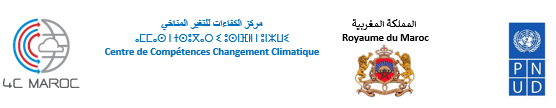 Appel à consultation pour l’élaboration d’un Plan de sortie du projet « Renforcement Opérationnel du 4C Maroc (RO4C) »Dans le cadre du Projet PNUD/ Renforcement opérationnel du centre 4C, le Centre de Compétences en Changement Climatique 4C-Maroc, lance un Appel à consultation pour « l’élaboration d’un Plan de sortie du projet « Renforcement Opérationnel du 4C Maroc (RO4C) ».Objectifs de la missionLa présente Consultation a pour objectif l’élaboration d’un plan de sortie du projet de Renforcement Opérationnel du 4C Maroc (RO4C).Profil de ou des expert (e)sPour la réalisation de la prestation le consultant devra justifier des qualifications suivantes :Diplôme universitaire (Master ou Doctorat) en gestion de l’environnement ou changement climatique ou autre branche en rapport avec l’objet de la présente consultation ;Une expérience professionnelle d’au moins 10 ans dans la réalisation des études stratégiques dans les domaines de l’environnement et du changement climatique; Une expérience confirmée dans la réalisation des prestations similaires à l’objet de présent appel tels que la révision ou l’évaluation des projets de développement, le montage institutionnel etc ….Bonne connaissance des politiques climatiques et stratégies sectorielles au Maroc ; Excellentes capacités d’analyse et de synthèse ;Parfaitement bilingue Français/Arabe.Dépôt des offres des SoumissionnairesLes soumissionnaires doivent remettre leurs offres dans deux documents séparés:Offre technique : Contenant les éléments précisés dans l’article 16 (alinéa 16.1) des présents termes de référence ;Offre financière : Estimation du coût tel que précisé dans l’article 16 (alinéa 16.2) des présents termes de référence.Les offres seront envoyées uniquement par courrier électronique à l’adresse suivante au plus tard le 20 octobre 2022 avant 16h00 (heure locale Maroc) à l’adresse suivante : ro4c.maroc@gmail.com.La description détaillée de l’appel à consultation est disponible sur les sites du PNUD & TANMIA  aux adresses : www.pnud.org.ma, www.tanmia.ma